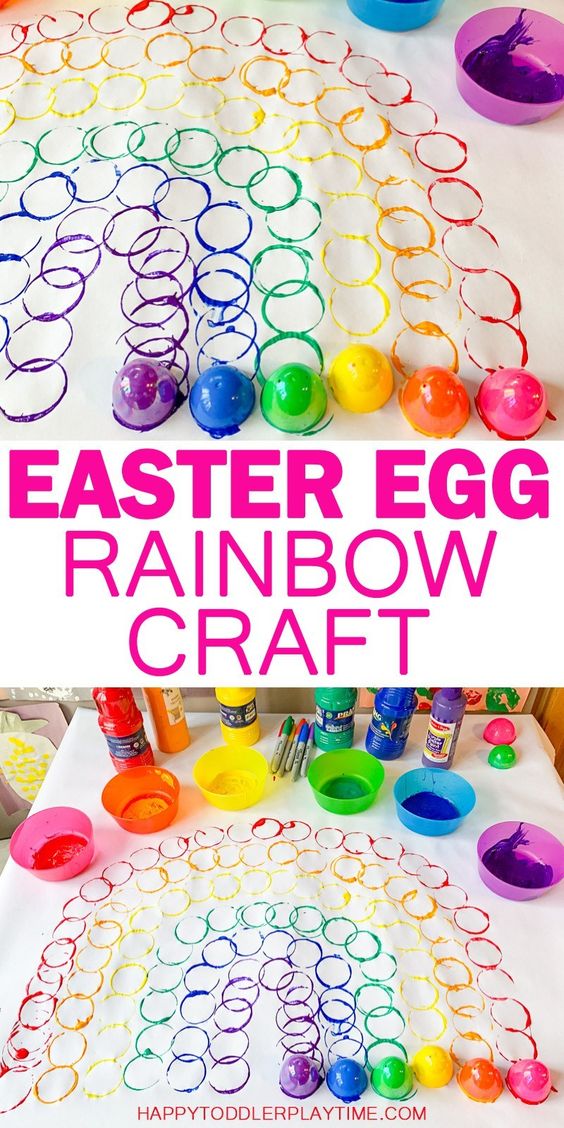 	https://pin.it/72fO9gI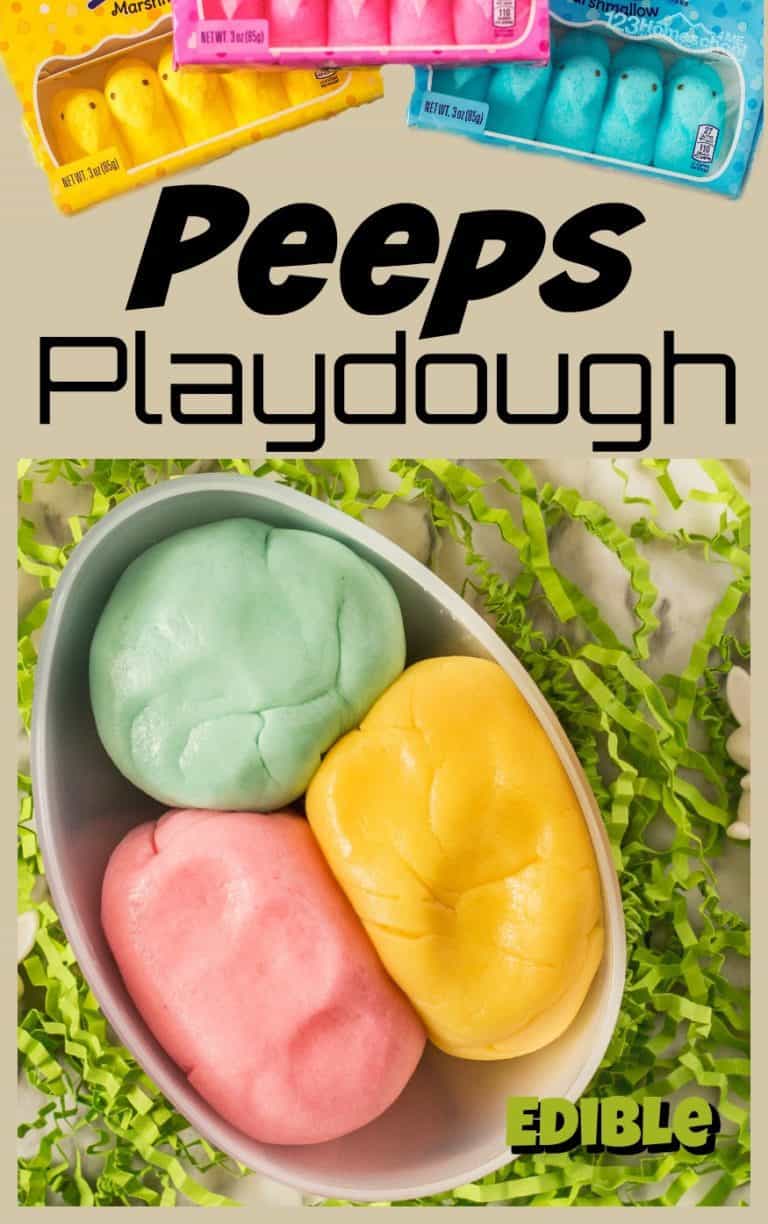 	https://pin.it/412fL2d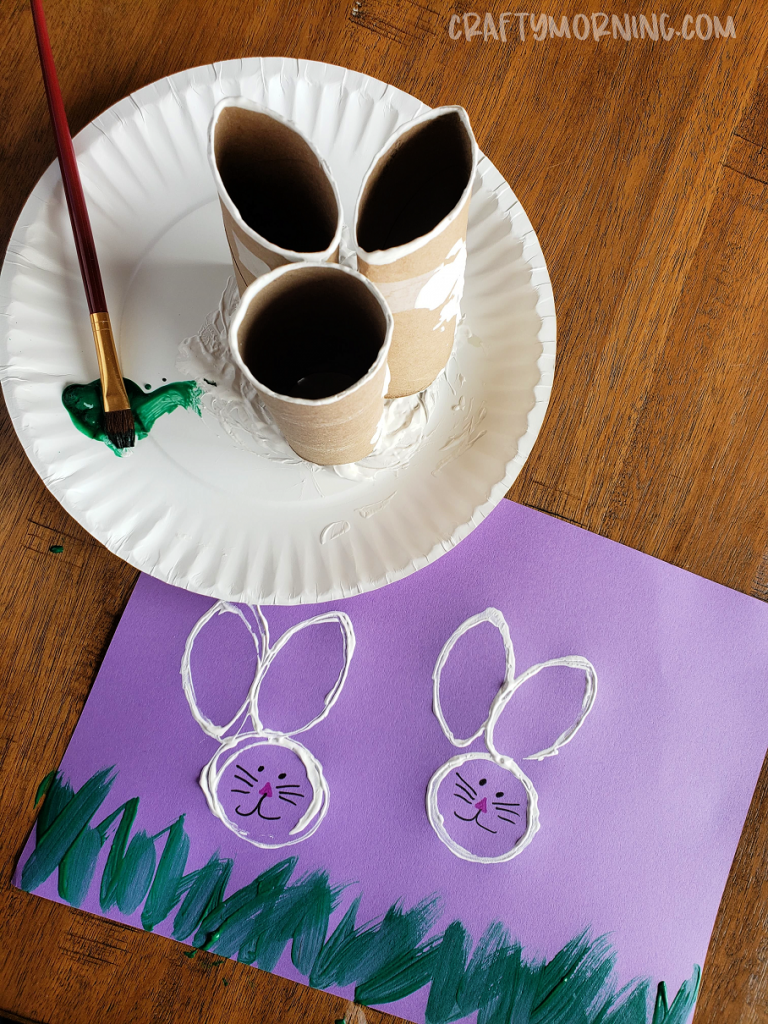 	https://pin.it/4Uml96V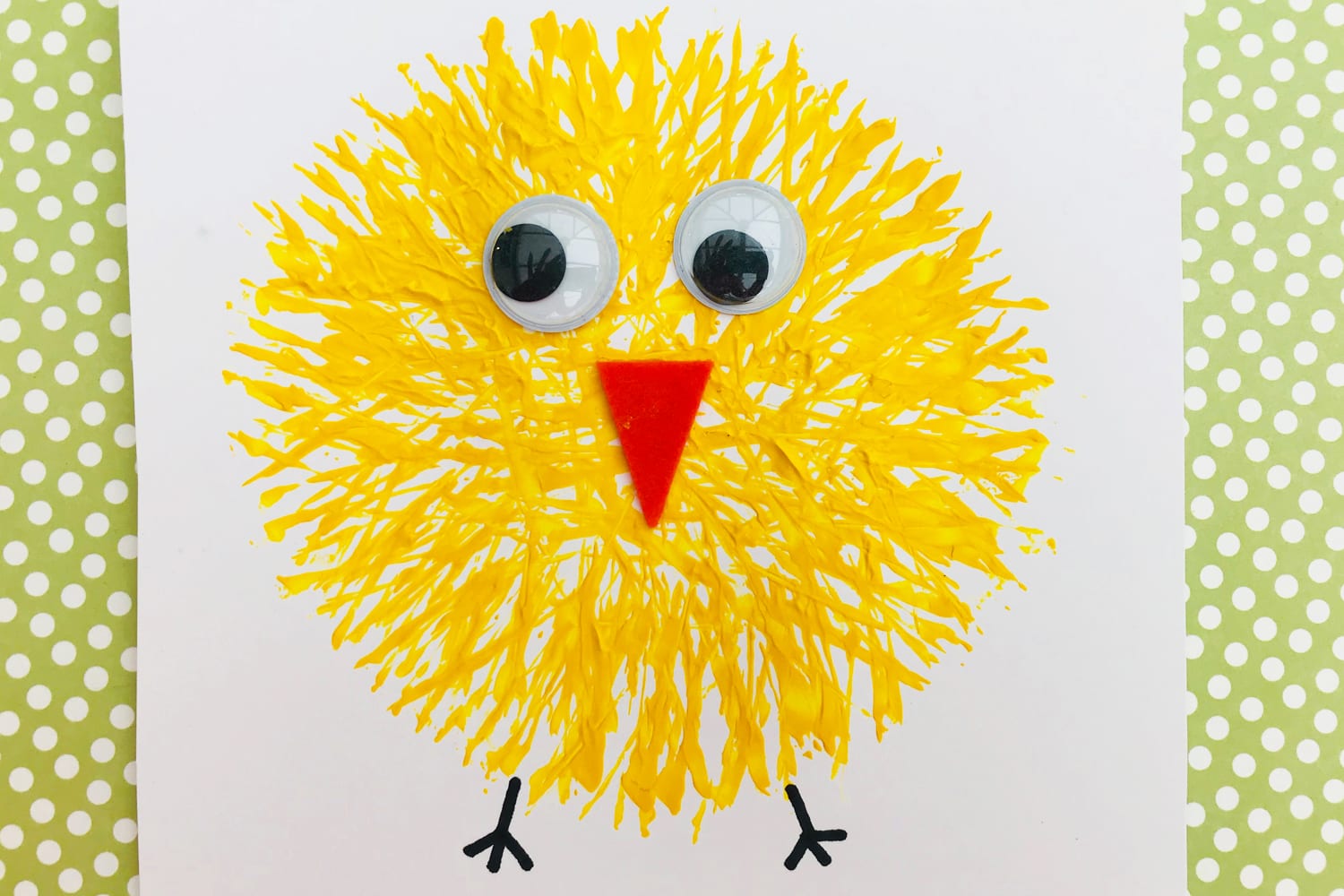 	https://pin.it/6XFmDCW